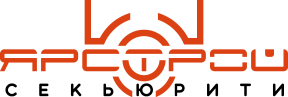 Договор № 000
                                                                                                                    «02» августа 2024 г.
ООО «_____________», именуемое в дальнейшем «Заказчик» в лице директора _______________________________,   действующего на основании Устава, с одной стороны, и ИП ________________, именуемый в дальнейшем «Исполнитель», в лице __________________________________________,  действующего на основании свидетельства предпринимателя, _________________________________________, с другой стороны, именуемые в дальнейшем «Стороны» заключили настоящий договор о нижеследующем:1.Предмет договора.1.1.     	По настоящему договору Исполнитель обязуется по заданию Заказчика производить установку  новых систем видеонаблюдения, а так же техническое обслуживание, модернизацию уже имеющихся систем видеонаблюдения находящихся в  управлении Заказчика. Адрес размещения,  виды работ, наименование, количество оборудования  и его цена, определяется спецификациями  (Приложения) к настоящему договору и является его неотъемлемой частью, а Заказчик обязуется принять монтажные работы и оплатить их на условиях определенных в настоящем договоре.2.Права и обязанности сторон.2.1. Заказчик обязан:2.1.1. Предоставлять охраняемые помещения для хранения оборудования на время проведения работ.2.1.2. Обеспечивать на все время работ возможность доступа к электротехническим щитам для монтажных работ и подключения к электросети переменного тока напряжением 220В.2.1.3. Принимать объекты в течение 3-х дней с момента получения уведомления Исполнителя и подписать акт приемки выполненных работ.2.1.4. Оплачивать Исполнителю работы, предусмотренные спецификациями к настоящему договору в размерах и в сроки, установленные настоящим договором.2.2. Исполнитель обязан:2.2.1. Приступать к монтажным работам  не позднее 10-ти календарных дней с момента выполнения Заказчиком п. 3.2. настоящего договора.2.2.2. Изготавливать и монтировать Систему видеонаблюдения, предусмотренную спецификацией к настоящему договору надлежащего качества в течении 20 (двадцати) календарных дней с момента начала выполнения монтажных работ на условиях предусмотренных настоящим договором.2.2.3. Использовать помещения, предоставленные Заказчиком, в соответствии с их назначением и только в целях данной работы.2.2.4. Немедленно предупреждать Заказчика и до получения от него указаний приостановить работу при обнаружении, каких бы то ни было не зависящих от Исполнителя обстоятельств, которые грозят годности или прочности результатов выполняемой работы, либо создают невозможность ее завершения в срок.2.2.5. Обеспечивать на объектах выполнение необходимых мероприятий по технике безопасности, пожарной безопасности.3. Расчеты по договору.3.1 Оплата по настоящему Договору производится путем перечисления денежных средств Заказчиком на расчетный счет Исполнителя. Днем оплаты Системы считается день поступления денежных средств на расчетный счет Исполнителя.3.2. Заказчик оплачивает Исполнителю 50 %  предоплаты от общей стоимости настоящего договора  в течении 5-ти рабочих дней с момента выставления счета на оплату Исполнителем в адрес Заказчика. 3.3. Окончательный расчет производится Заказчиком не позднее 5 (пяти) рабочих дней после подписания акта приемки выполненных работ Сторонами настоящего договора.4.Ответственность сторон.4.1. За невыполнение или ненадлежащее выполнение обязательств  по настоящему Договору стороны несут имущественную ответственность в соответствии с действующим законодательством.5.Срок действия договора.5.1. Настоящий договор вступает в силу с момента его подписания и действует до 31 декабря текущего года.5.2. В случае если стороны выполнили свои обязательства по договору в полном объеме и не одна из сторон не выразила желания его расторгнуть, то договор подлежит автоматической пролонгации. .5.3. Договор заключен в двух экземплярах, по одному для каждой стороны, и имеют одинаковую юридическую силу.6.Характер взаимоотношений и дополнительные соглашения.6.1.Все отношения и взаимные обязательства, при реализации этого договора и не оговоренные в нем, регулируются дополнительными соглашениями между сторонами.7.Форс-мажорные обстоятельства.7.1. Под форс-мажорными обстоятельствами понимаются события за возникновения, которых стороны не отвечают, и оказывать влияния, на которые не имею возможности, в том числе: пожары, стихийные бедствия, военные действия, акты государственных органов нормативного характера, делающие невозможным для сторон исполнения обязательств по Договору, и т.д.7.2. Если форс-мажорные обстоятельства имеют место и препятствуют сторонам своевременно выполнить свои обязательства, то сторона, не имеющая возможности выполнить свои обязательства вследствие наступления таких обстоятельств, освобождается от исполнения от обязательств по Договору до прекращения их действий при условии, что она немедленно письменно уведомит другую сторону о случившимся в срок не позднее трех суток со дня наступления указанных обстоятельств8.Прочие условия.8.1. После подписания договора, Исполнитель дает гарантию на установленное оборудование в течение 12 месяцев (с момента закупки оборудования), на монтажные работы 12 месяцев (после подписания акта приемки выполненных работ). Оборудование вышедшее из строя по независимым от Исполнителя и производителя причинам (неправильная эксплуатация, демонтаж, перенастройка, стихийные бедствия, пожары, форс-мажорные обстоятельства и т.д.) ремонт или замена оборудования производятся за счет Заказчика.8.2. Штукатурные и малярные работы, возникшие в процессе монтажа системы видеонаблюдения, выполняются силами Заказчика.8.3. По истечении гарантийного срока, ремонт установленного оборудования, Исполнитель производит на платной основе  по действующим расценкам Исполнителя.8.4. Настоящий Договор составлен в 2 (двух) идентичных экземплярах, имеющих равную юридическую силу. 9. Досрочное расторжение договора.9.1. Досрочное расторжение договора может иметь место по соглашению сторон либо по основаниям, предусмотренным действующим на территории Российской Федерации гражданским законодательством.10.Урегулирование споров.10.1. Все споры между Сторонами решаются в досудебном (претензионном) порядке. Претензия должна быть рассмотрена получившей её стороной в течение 30 дней с даты её получения. В случае если Стороны не могут достичь взаимного соглашения, споры и разногласия разрешаются в судебном порядке по заявлению одной из сторон.10.2. В случае если Стороны не могут достичь взаимного соглашения, споры и разногласия в Арбитражном суде  Ярославля. 11.Юридические адреса сторонИсполнитель: Заказчик : От Исполнителя:Индивидуальный предприниматель___________________.От Заказчика:Директор_____________________________